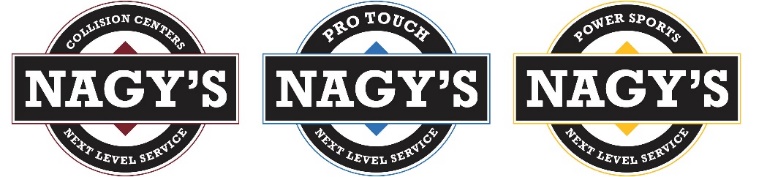 Application for Employment	PERSONAL INFORMATION	Please PRINT ALL INFORMATION ON THIS APPLICATION except for signature:How did you hear about Nagy’s or the open position?  	EDUCATION		PROFESSIONAL REFERENCES	Please list at least two (2) of the three as Professional references (people other than relatives):I hereby certify that my answers are true and complete to the best of my knowledge and authorize Nagy’s to verify their accuracy and to obtain reference information on my work performance.I understand that, if employed, falsified statements of any kind or omissions of facts called for on this application shall be considered sufficient bases for dismissal.I understand that any employment offered is for an indefinite duration and at-will and that either I or Nagy’s may terminate my employment at any time with or without cause.Must have all fields completed for consideration.  This application will remain active for 6 months.Full NameDateDateLast                                                                                             First                                                                                M.I.Last                                                                                             First                                                                                M.I.Last                                                                                             First                                                                                M.I.Last                                                                                             First                                                                                M.I.Last                                                                                             First                                                                                M.I.Last                                                                                             First                                                                                M.I.Last                                                                                             First                                                                                M.I.AddressStreet Address                                                                                                                                                                   Apartment/Unit #Street Address                                                                                                                                                                   Apartment/Unit #Street Address                                                                                                                                                                   Apartment/Unit #Street Address                                                                                                                                                                   Apartment/Unit #Street Address                                                                                                                                                                   Apartment/Unit #Street Address                                                                                                                                                                   Apartment/Unit #Street Address                                                                                                                                                                   Apartment/Unit #City                                                                                                                                                                                     State                             ZIP CodeCity                                                                                                                                                                                     State                             ZIP CodeCity                                                                                                                                                                                     State                             ZIP CodeCity                                                                                                                                                                                     State                             ZIP CodeCity                                                                                                                                                                                     State                             ZIP CodeCity                                                                                                                                                                                     State                             ZIP CodeCity                                                                                                                                                                                     State                             ZIP CodePhone:E-mail Address:Date Available:Desired Yearly Salary:Driver’s License No:Position(s) Applied for:Location(s) Applied for:Are you legally eligible to work in the United States?(Proof of identity and eligibility will be required upon employment)Are you 18 years or older?(If no, you may be required to provide authorization to work)Have you ever worked for this company before?If yes, when?Have you ever been convicted of a felony?(No individual will be automatically disqualified from consideration based on criminal history)High School:Address:Did you graduate?Degree:College:Address:Did you graduate?Degree:Other:Address:Did you graduate?Degree:Full Name:Relationship:Company:Phone:Full Name:Relationship:Company:Phone:Full Name:Relationship:Company:Phone:	EMPLOYMENT HISTORY	 Please submit a separate sheet or resume for any other employment that cannot be listed in the space provided.Company:Phone:Address:Supervisor:Job Title:Starting Salary:Ending Salary:Reason for Leaving:Starting Date:Ending Date:Responsibilities:May we contact your previous supervisor for a reference?May we contact your previous supervisor for a reference?Company:Phone:Address:Supervisor:Job Title:Starting Salary:Ending Salary:Reason for Leaving:Starting Date:Ending Date:Responsibilities:May we contact your previous supervisor for a reference?May we contact your previous supervisor for a reference?Company:Phone:Address:Supervisor:Job Title:Starting Salary:Ending Salary:Reason for Leaving:Starting Date:Ending Date:Responsibilities:May we contact your previous supervisor for a reference?May we contact your previous supervisor for a reference?Company:Phone:Phone:Address:Supervisor:Supervisor:Job Title:Starting Salary:Starting Salary:Ending Salary:Ending Salary:Reason for Leaving:Starting Date:Starting Date:Ending Date:Ending Date:May we contact your previous supervisor for a reference?May we contact your previous supervisor for a reference?	MILITARY SERVICE	Branch:From:To:Rank at Discharge:Rank at Discharge:Type of Discharge:Type of Discharge:If other than honorable, please explain:If other than honorable, please explain:If other than honorable, please explain:(No one will be automatically disqualified from consideration based on type of discharge)(No one will be automatically disqualified from consideration based on type of discharge)(No one will be automatically disqualified from consideration based on type of discharge)(No one will be automatically disqualified from consideration based on type of discharge)(No one will be automatically disqualified from consideration based on type of discharge)(No one will be automatically disqualified from consideration based on type of discharge)(No one will be automatically disqualified from consideration based on type of discharge)(No one will be automatically disqualified from consideration based on type of discharge)(No one will be automatically disqualified from consideration based on type of discharge)	CERTIFICATION AND AGREEMENT	SignatureDate